LABORATORI IN CORSOCon il mese di ottobre inizieranno i laboratori. Per fortuna quest’anno possiamo proporli sin da ora!Iniziamo MARTEDI’ laboratorio di inglese per grandi e mezzani, con Momo It’s easy e  l’esperta Gerry; 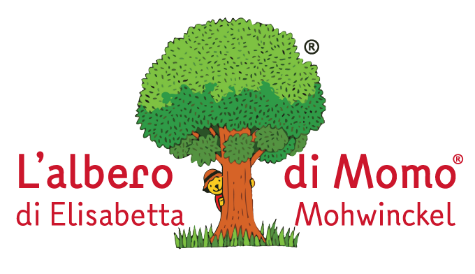  MERCOLEDI’ musica per tutti con l’esperta Maria Sala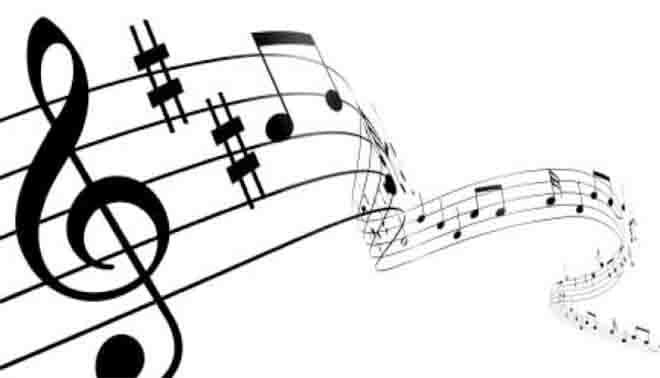  ( gruppo grandi/ gruppo mezzani piccoli)  VENERDI’ psicomotricità per tutti a turnazione ( seguirà calendario) con Colisseum e l’esperta Anna. 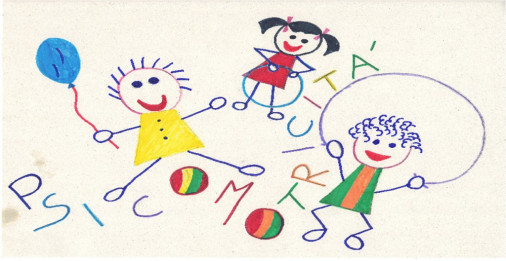                                                                                                         BUON LAVORO!!!